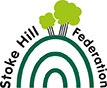 FEDERATION OF STOKE HILL SCHOOLSTERM DATES 2021/22INFORMATION FOR PARENTSAutumn Term 2021First day of termTuesday 7 September 2021Break up for half termFriday 22 OctoberReturn to schoolMonday 1 NovemberLast day of termFriday 17 DecemberSpring Term 2022First day of termWednesday 5 January 2022Break up for half termFriday 18 FebruaryReturn to schoolMonday 28 FebruaryLast day of termFriday 8 AprilSummer term 2022First day of termTuesday 26 April 2022May dayMonday 2 MayBreak up for half termFriday 27 MayReturn to schoolMonday 6 JuneLast day of termFriday 22 July